Домашняя игротека: игры со шнурками.(Советы родителям)Учитель - дефектологАнуфриева Л.В.В любом магазине развивающих игр вы найдете игры-шнуровки, основанные на идеях Марии Монтессори. Каждому  родителю известно, что они направлены на развитие мелкой моторики рук.Почему так важно для детей развитие тонкой моторики рук?   Дело в том, что в головном мозге человека центры, отвечающие за речь и движения пальцев рук, расположены очень близко. Стимулируя тонкую моторику и активизируя тем самым соответствующие отделы мозга, мы активизируем и соседние зоны, отвечающие за речь.  Игры-шнуровки также развивают:  пространственное ориентирование (формирование понятий "вверху", "внизу", "справа","слева", "внутри", снаружи и т.п.);  навыки шнуровки (шнурование, завязывание шнурка на бант); глазомер, усидчивость, внимание...
А еще, что не маловажно, они косвенно готовят руку ребенка к письму.Итак, вы поняли важность развития рук ребенка и готовы  использовать игру-шнуровку, для того чтобы в легкой, творческой, игровой форме дать малышу необходимый сензитивный опыт. Как сделать так, чтобы ему понравилось новое предложенное вами занятие?Прежде всего, вспомним: дети обожают "взрослые" игры. Одна из наиболее простых игр-шнуровок, которая как раз отвечает детской потребности в подражании взрослым - пуговица с иглой. 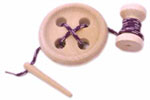 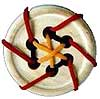 Эту игрушку можно предложить даже малышу  2 – 2,5 лет. Поиграйте с ним в портного. Покажите ему, как можно «пришить» пуговицу. Самое простое, что может делать малыш на первом этапе, - проталкивать шнурки в отверстия и вытаскивать их с обратной стороны. Это уже большое достижение для маленького ребенка – ведь ему надо научится координировать движения пальцев. Когда ребенок освоится с игрушкой, можно попросить его сделать стежки крестиком, квадратом, ломаной линией. Научите его разным видам швов, орнаментам и узорам. В дальнейшем можно еще более усложнить игру, добавив к одному шнурку еще один или два (разных цветов). И узор будет красивее, и работа – сложнее.   Развивающая игрушка-шнуровка в форме  ботиночка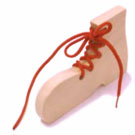 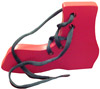 научит Вашего ребенка без труда завязывать шнурки и на собственной обуви. Вспомните и покажите малышу различные способы шнурования ботинок: крест-накрест, параллельным переплетением, крестом снизу, крестом сверу и т.д. С сюжетными шнуровками увлечь малыша будет еще проще.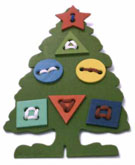 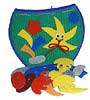 Пришнуровывая, например, грибы и фрукты к ежику или белочке, расскажите малышу сказку про то, как зверек собирал себе плоды на обед.    Такая игрушка-шнуровка, как елочка с яркими новогодними игрушками, отлично подойдет к рождественским праздникам. Елочные игрушки часто бывают выполнены в форме геометрических фигур, так что, наряжая елку, вы заодно научите малыша распознавать квадрат, круг, прямоугольник, треугольник, ромб, звезду и т.п. Ребенок будет учиться накладывать мелкие предметы на более крупные так, чтобы дырочки на них совпадали, и плотно привязывать детали. Елку, ежика и т.п. можно использовать и в качестве лекала – малыш  будет обводить очертания предметов, обучаясь простейшим навыкам рисования.К большинству игр-шнуровок прилагаются методические указания, содержащие схемы, по которым нужно «собрать» игрушку, и образцы узоров и орнаментальных переплетений.       Ребенок   может выполнять узоры по нарисованным заданиям, обучаясь произвольной деятельности, развивая мышление и пространственное ориентирование. Можно также самому сочинять узоры и орнаменты, или попробовать пришнуровать детали игрушки не так, как указано в схеме.  Дайте свободу фантазии малыша, пусть он сочинит свой сюжет! 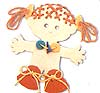 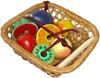 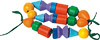 